Voorbereiding Heilig Avondmaal (Luisteren –Lezen –Overdenken –Bidden)Censura morum: voor pastorale zaken rondom het Avondmaal kunt u een afspraak maken met de predikant, de scriba of uw wijkouderling.Maandag 15 januari 2018 		De God van leven		Luisterlied: God van leven (live) | Sela               			             Lezen: Genesis 2: 8, 9, 16 & 17Twee bomen. Twee wegen met een duidelijke afloop. Wij mensen kozen de weg naar de dood. Wat bijzonder dat God dan toch een weg voor ons gevonden heeft tot het leven. De weg naar de boom des levens is afgesloten. Maar Hij heeft een nieuwe boom geplant te midden van de mensen. Laten we zo in deze week toeleven naar het moment waarop we daar de vruchten van mogen plukken.Dinsdag 16 januari 2018  		De boom als zegenLuisterlied: Jezus alleen / Hij is de rots | Sela	 		                     Lezen: Genesis 49: 22 - 26In de zegen die Jakob uitspreekt over zijn zoon Jozef vergelijkt hij hem met een vruchtbare boom. We kijken een inkijkje in wat er in Jakob omging nadat hij zijn zoon, die dood was, weer levend vond. Dat leven van Jozef wordt wel als voorafspiegeling gezien van de Heere Jezus. En hoe profetisch is dan deze zegen: de zegen die uitgaat van de vruchtbare boom Jezus Christus, onze rots.Woensdag 17 januari 2018		Zelf ook een vruchtbare boom.Luisterlied: The Psalm Project - Psalm 1				                           Lezen: Psalm 1In onze levenswandel mogen we ook laten zien wat onze bron is. De God van het leven, die ons aanwijzingen gegeven heeft voor het leven in Zijn wet. Als we gaan op de weg die Hij voor ons uitgestippeld heeft, als we ons iets laten gezeggen door Hem, als we achter Jezus aangaan en bij Hem onze voeding zoeken, dan zullen wijzelf zelfs als bomen zijn, die vrucht dragen.Donderdag 18 januari 2018	 	Voorbereiding 20:00 uur (HC)Luisterlied: Nederland Zingt: Jezus Alleen		                                        Lezen: Lucas 13: 18 - 21Jezus vergelijkt het Koninkrijk van God met een boom. Maar niet voordat het begonnen is als een mosterdzaadje. Er is tijd en geduld voor nodig. Net als het zuren van het brood. Maar het kan niet zonder die basis dat Jezus in je leven komt. Met het Avondmaal komt Hij heel concreet in je leven.Vrijdag 19 januari 2018		Volharding om Zijn NaamLuisterlied: Psalm 96: 1, 6 & 9  						    Lezen: Openbaring 2: 2 & 3Treffend is het wat Jezus hier tegen de Efeziërs zegt: Om Mijn Naam hebt u zich ingespannen. Als je veel van iemand houdt en je iets voor diegene doet waar diegene zichtbaar van geniet, dan laat je niet merken wat het van jou vergt. Niet dat wij dat voor Jezus zouden kunnen verbergen, maar als wij moeten volharden in het geloof, doen we dat dan worstelend en zuchtend? Of kunnen we Zijn Naam eren en met dankbaarheid en blijdschap toeleven naar het Avondmaal? (Niet altijd even makkelijk.) Zaterdag 20 januari 2018		Volharden door vooruit te zienLuisterlied: Psalm 56 vers 5 en 6 					    Lezen: Openbaring 2: 4 - 7Door de kracht van God mogen we onze weg gaan en bij de tafel komen. Hij geeft onze voeten richting, zegt Psalm 56. De Efeziërs worden opgeroepen hun passie niet te laten bekoelen, maar te volharden in de wedloop van het geloof. Dat is soms ook tegen al het gevoel in volharden in gehoorzaamheid. Juist vanwege wat ons in het vooruitzicht gesteld wordt.Zondag 21 januari 2018		Opgevoed tot een leven met Hem Luisterlied: Tienduizend redenen - Opwekking 733 	                            	    Lezen: Openbaring 22: 1 - 5God geeft ons een prachtig vooruitzicht, de belofte van het Nieuwe Jeruzalem, waarin de Boom des levens Zijn vruchten voortbrengt. Onze vertaling heeft gekozen voor hoofdletters omdat hier Jezus Christus mee bedoeld wordt! Bij het Avondmaal zijn het die vruchten van die Boom, waar wij mee opgevoed worden tot een geestelijk leven met Hem.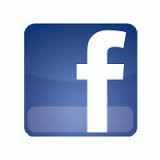 Luister de liederen op de Facebookpagina van de kerk; te bereiken via kerkvannieuwpoort.nl